FICHA DE ACTIVIDAD – CURSO FORMACIÓN DEL PROFESORADO(HERRAMIENTAS DE LA PASTELERIA)(PBPR/ PROCESOS BASICOS DE PASTELERIA Y REPOSTERIA)(SERGIO LAGUARDA SEBONI)(IES ESCUELA DE HOSTELERIA DE ALCALA DE HENARES)(Fecha: 22/02/2023)Fostering Artificial Intelligence at Schools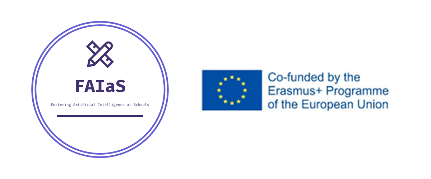 FAIaS – Ficha de actividadFAIaS – Ficha de actividadFAIaS – Ficha de actividadNombre de la actividadAsignatura y nivel educativon . de alumnos/grupoIDENTIFICAR HERRAMIENTAS DE PASTELERIA CON FERRAN ADRIAPBPR1º GMCP30ObjetivosObjetivosObjetivosEl objetivo es que los alumnos después de una Flipped classroom sean capaz de completar sus conocimiento sobre herramientas en la pasteleria con la ayuda del chef FERRAN ADRIAEl objetivo es que los alumnos después de una Flipped classroom sean capaz de completar sus conocimiento sobre herramientas en la pasteleria con la ayuda del chef FERRAN ADRIAEl objetivo es que los alumnos después de una Flipped classroom sean capaz de completar sus conocimiento sobre herramientas en la pasteleria con la ayuda del chef FERRAN ADRIAContextualizaciónContextualizaciónContextualizaciónDescripción corta de las competencias que se buscan desarrollar en el alumno durante la realización de la actividad.CONOCER HE IDENTIFICAR HERAMIENTAS DE USO BASICO EN LA PASTELERIA, ASOCIADA A LA UT. 2¿Por qué es importante fomentar las competencias seleccionadas?PARA EL MANEJO Y DESTREZA DE ELABORACIONES BÁSICAS.Descripción corta de las competencias que se buscan desarrollar en el alumno durante la realización de la actividad.CONOCER HE IDENTIFICAR HERAMIENTAS DE USO BASICO EN LA PASTELERIA, ASOCIADA A LA UT. 2¿Por qué es importante fomentar las competencias seleccionadas?PARA EL MANEJO Y DESTREZA DE ELABORACIONES BÁSICAS.Descripción corta de las competencias que se buscan desarrollar en el alumno durante la realización de la actividad.CONOCER HE IDENTIFICAR HERAMIENTAS DE USO BASICO EN LA PASTELERIA, ASOCIADA A LA UT. 2¿Por qué es importante fomentar las competencias seleccionadas?PARA EL MANEJO Y DESTREZA DE ELABORACIONES BÁSICAS.Enunciado de la actividadEnunciado de la actividadEnunciado de la actividadClara y detalladamente presentado, incluyendo contexto (curso, asignatura, etapa, y explica la situación de aprendizaje)CONOCER LA HERRAMIENTA Y UTILLAJE DENTRO DE UN OBRADOR DE PASTELERIA1º DE GM DEL CICLO DE COCINA Y PASTELERIAFP GRADO MEDIO EL ALUMNO APRENDERA A IDENTIFICAR LAS HERRAMIENTAS INDISPENSABLES PARA EL DESEMPEÑO DE LA PROFESION Y LA REALIZACION DE ELABORACIONES BASICASClara y detalladamente presentado, incluyendo contexto (curso, asignatura, etapa, y explica la situación de aprendizaje)CONOCER LA HERRAMIENTA Y UTILLAJE DENTRO DE UN OBRADOR DE PASTELERIA1º DE GM DEL CICLO DE COCINA Y PASTELERIAFP GRADO MEDIO EL ALUMNO APRENDERA A IDENTIFICAR LAS HERRAMIENTAS INDISPENSABLES PARA EL DESEMPEÑO DE LA PROFESION Y LA REALIZACION DE ELABORACIONES BASICASClara y detalladamente presentado, incluyendo contexto (curso, asignatura, etapa, y explica la situación de aprendizaje)CONOCER LA HERRAMIENTA Y UTILLAJE DENTRO DE UN OBRADOR DE PASTELERIA1º DE GM DEL CICLO DE COCINA Y PASTELERIAFP GRADO MEDIO EL ALUMNO APRENDERA A IDENTIFICAR LAS HERRAMIENTAS INDISPENSABLES PARA EL DESEMPEÑO DE LA PROFESION Y LA REALIZACION DE ELABORACIONES BASICASTemporizaciónTemporizaciónTemporizaciónAquí se ha de indicar la secuencia temporal de la actividadESTE CONTENIDO SE ENCUENTRA ENCUADRADO EN LA UT Nº2Aquí se ha de indicar la secuencia temporal de la actividadESTE CONTENIDO SE ENCUENTRA ENCUADRADO EN LA UT Nº2Aquí se ha de indicar la secuencia temporal de la actividadESTE CONTENIDO SE ENCUENTRA ENCUADRADO EN LA UT Nº2Uso de Inteligencia ArtificialPara que el alumno adquiera las competencias asociadas a esta unidad de trabajo se trabaja con TRES herramienta, por un lado Flipped classroom donde trabajara de forma individual el conocimiento y usos de un listado de herramientas que después previamente explicara a sus compañeros , para posteriormente usar la IA, para comprobar su nivel de destrezas en la identificación de estos objetos y posteriormente en el aula-taller el alumno con el uso de LEARNING ML también podrán identificar diferentes herramientas (boquillas, espatulas…etc etc)Descripción VisualEl alumno elaborara una presentación en la que se apoyara para explicarle al resto de compañeros el grupo de herramientas que le haya tocadoPosteriormente Invitara al resto de compañeros a que puedan competir para saber su nivel de conocimiento por grupos de todas las herramientas descritas en la UT.2Finalmente en el AULA-TALLER se identificaran las herramientas con la ayuda de LEARNING-MLReflexión y capacidad críticaTe ha ayudado a identificar correctamente la IA la herramienta y maquinaria?Criterios de evaluaciónLos asociados en la programación a esta UTMateriales y licenciaListado de materiales propios de la actividad (a ser posible con un enlace a un sitio desde donde se puedan descargar)Licencia de uso de la ficha y de los materiales propios de la actividad (preferentemente Creative CommonsAttribution-ShareAlike)Listado de recursosBanco de fotos googleInformación adicionalScratch . https://scratch.mit.edu/projects/802094833<iframe src="https://scratch.mit.edu/projects/802094833/embed" allowtransparency="true" width="485" height="402" frameborder="0" scrolling="no" allowfullscreen></iframe>Learning MLhttps://learningml.org/editor/model/image?id=3559Video presentación.https://mediateca.educa.madrid.org/video/um5p5w8szify3rvb?jwsource=cl<iframe src="https://mediateca.educa.madrid.org/video/um5p5w8szify3rvb/fs" width="420" height="315" frameborder="0" scrolling="no" style="border:0;overflow:hidden" allowfullscreen></iframe>